Jezus verschijnt aan de zee van Tiberias (Johannes 21:1-14)Zingen: (en aanleren) Op Toonhoogte 352 De Heer is waarlijk opgestaanOp Toonhoogte 440 Lees je bijbel bid elke dagIntroductie vragen:Waar heeft de dominee over gelezen?Wat heb je gezien in de kerkdienst?Verhaal:De discipelen vervelen zich een beetje. Vroeger was Jezus elke dag bij hen. Er was altijd wel wat te beleven. Ze waren op weg naar een dorpje om te vertellen over het koninkrijk dat zou komen. Of ze waren met Jezus in gesprek over wat de profeten vroeger hadden verteld. Maar nu… Jezus was vorige week nog bij hen geweest. Maar nu hadden ze Hem al een tijdje niet meer gezien. Het was een beetje saai zonder Hem. De discipelen wisten niet zo goed wat ze moesten doen. ‘Weet je wat’ zegt Petrus, ‘Laten we weer eens gaan vissen’. Vroeger, voordat ze Jezus leerden kennen, waren ze vissers. Elke dag gingen ze vissen. Daarna verkochten ze de vissen zodat ze geld hadden om brood te kunnen kopen en andere dingen. Maar sinds ze met Jezus waren, hadden ze bijna niet meer gevist. ‘Ja, laten we dat doen’ zeiden ook Thomas en Nathanaël. ‘We kunnen wel met onze boot’ zeiden Jakobus en Johannes. Zij waren broers en hadden een eigen vissersboot. Na een paar uur lopen kwamen ze bij de zee van Tiberias. Daar lag de boot van Jakobus en Johannes. Iedereen ging aan boord. Petrus hees het zeil. Nathanaël controleerde de netten en Jakobus zat aan het roer. Iedereen had een taak aan boord van het vissersbootje. Eigenlijk vonden ze het wel leuk om weer eens te vissen. Zouden ze veel vangen? Mooie grote vissen?Het begon donker te worden. Dat kwam goed uit. ’s Nachts vissen gaat het best in Israël. Overdag is het veel te warm, dan zitten de vissen veel te diep in het meer. ’s Nachts komen de vissen meer naar boven in het water en dan heb je meer kans om ze te vangen. Johannes gooide als eerste het net uit. Dat was best een zware klus. Het net sleepte een tijdje achter de boot terwijl ze verder voeren. ‘Zullen we het net ophalen?’ vroeg Thomas. Hij was heel erg nieuwsgierig. Zouden er veel vissen in zitten? Vol spanning keken de vrienden naar het net terwijl Johannes het omhoog haalde. Maar helaas, het net was helemaal leeg. Niet eens één heel klein visje. ‘Laat mij eens proberen?’ zei Thomas. Nu gooide Thomas het net uit. ‘We moeten een beetje sneller varen. Dan vangen we vast meer vissen,’ zei Thomas. Petrus, die nog steeds over het zeil ging, maakte het een beetje strakker vast en ze gingen iets sneller. Na een half uur haalde Thomas het net op. Iedereen keek gespannen naar het net. Zouden er nu wel veel vissen in zitten? Nee, het net was weer leeg! Wat een teleurstelling. Nu ging Petrus het proberen. En na Petrus probeerde Jakobus het… en daarna Nathanaël… en daarna Thomas nog een keer maar elke keer was het net…LEEG!De hele nacht hadden ze geprobeerd vis te vangen. Maar de discipelen waren nu moe en verdrietig. Ze hadden niet één visje gevangen. Teleurgesteld stuurde Jakobus de boot weer terug naar de kant. Blijkbaar waren ze het verleerd. Ze konden niet meer vissen. Hoe kon dat nou? Toen ze dicht bij de kant kwamen hoorden ze ineens een stem. Er stond iemand aan de kant. ‘Hebben jullie een paar vissen voor mij?’ riep diegene. Ook dat nog. Die dacht zeker dat ze lekkere vis hadden. ‘Nee’ riep Johannes. ‘We hebben niets gevangen.’ ‘Gooi het net eens aan de andere kant uit!’ zei de man aan de kant. Dat was raar. Ze gooiden het net toch altijd aan de rechterkant uit? Waarom zouden ze het nu ineens aan de andere kant uitgooien? Alsof dat iets uitmaakte. Een vis zwemt gewoon waar hij wil. ‘Laten we het toch maar proberen,’ zei Nathanaël. Dus gooide Petrus het net aan de linkerkant uit. Hij had het nog maar net uitgegooid, of hij voelde al dat het zwaar was van de vissen. ‘Nathanaël! Help eens mee met binnenhalen? Het lukt me niet alleen,’ zei Petrus. En ja hoor… in het net zaten heel veel vissen, 153. ‘Nu weet ik het’ zei Johannes, ‘het is Jezus.’ Toen Petrus dat hoorde, deed hij zijn jas aan en sprong uit de boot. Hij moest nog een klein stukje door het water en kwam bij Jezus. Toen de andere discipelen daar ook aankwamen, had Jezus al een klein vuurtje gemaakt. ‘Breng me een paar vissen,’ zei Jezus. Toen roosterden ze een paar vissen boven het vuurtje. Jezus deelde het brood uit, net als altijd. Niemand durfde meer te vragen wie de man op de kant was, want iedereen wist dat het Jezus was. Toepassingsvragen:Wat gingen de discipelen doen? Waarom gingen ze vissen?Waarom verveelden ze zich?Hoe wist Petrus dat Jezus aan de kant stond?Zingen: (en aanleren) Op Toonhoogte 352 De Heer is waarlijk opgestaanOp Toonhoogte 396 Diep, Diep, Diep als de zeeWerkje: Zie bijlage, afkomstig van (http://www.samueladvies.nl/index.php?option=com_content&view=section&id=6&layout=blog&Itemid=70) of onderstaande tekening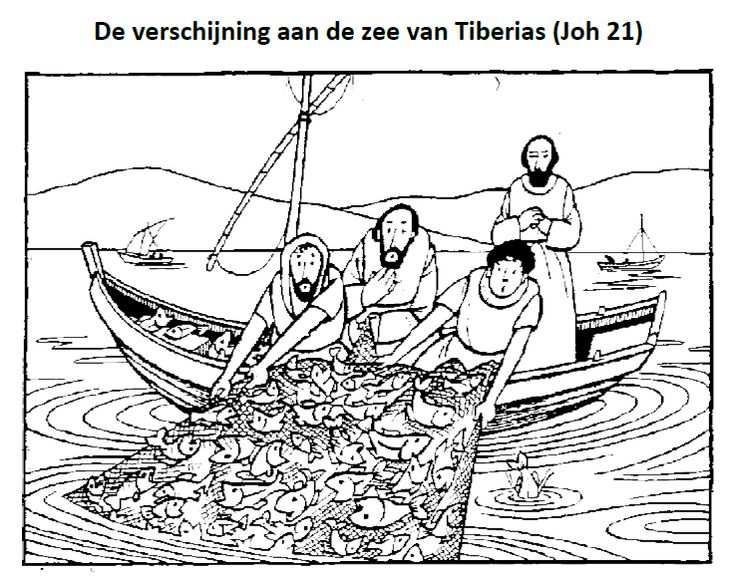 